广西培贤国际职业学院领导经济责任审计流程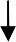 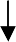 